E voting Link for Operational Creditors - Workmen & Employeehttps://eibcvoting.com/vote-dashboard.php?voting_id=1146QR Code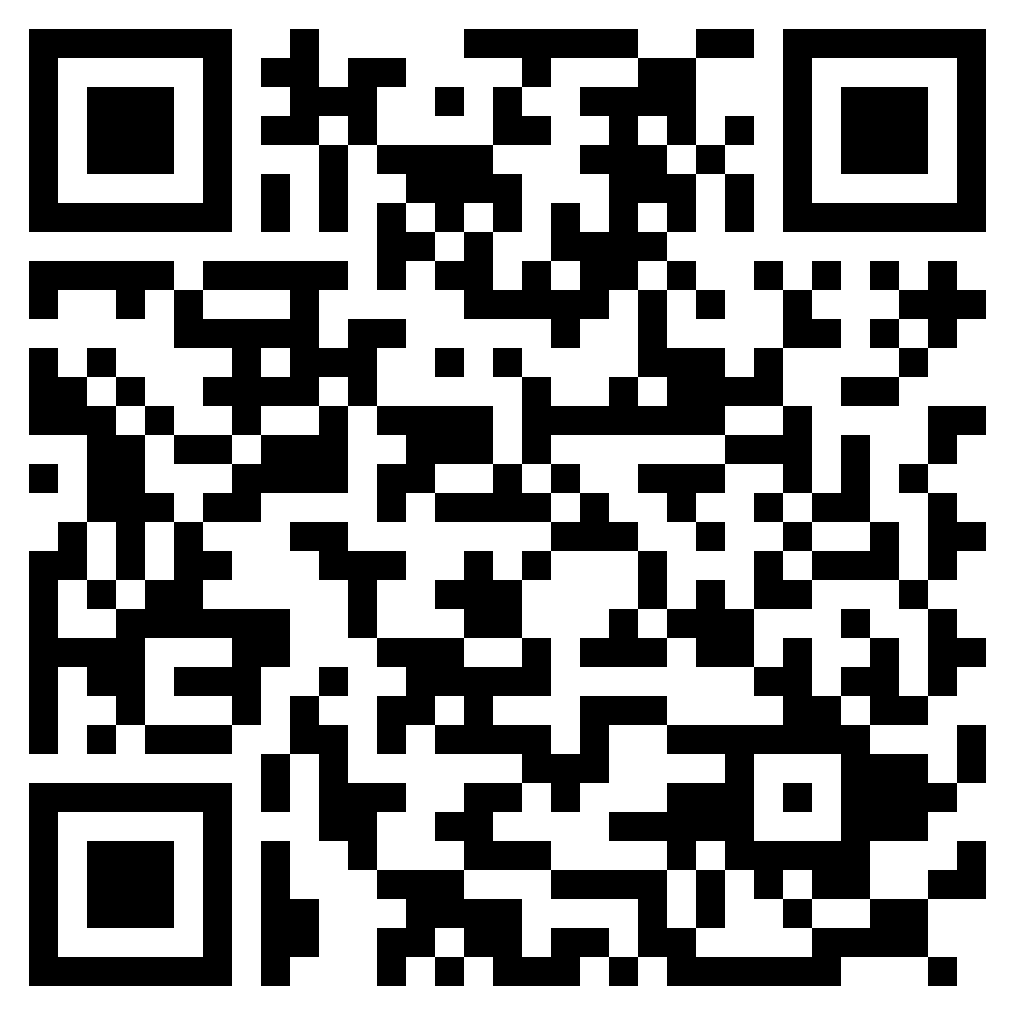 